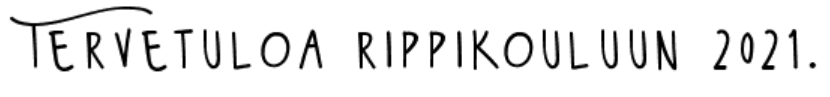 Sinut on valittu rippikouluryhmään Ristiniemi 6 (R6).R6-rippikoulun viikonloppuleiri on 26.-28.3.2021 ja kesän leirijakso 12.-17.7.2021.Konfirmaatiota juhlitaan sunnuntaina 18.7.2021 klo 10 Kotkan kirkossa.Rippikoulustasi vastaavat nuorisotyönohjaaja Heidi Nykvist ja pastori Elise Hasanen. Myöhemmin ohjaajatiimiin liittyy myös kanttori ja kausityöntekijä.Vuoden 2021 rippikouluihin ilmoittautui yhteensä yli 320 nuorta. Rippikouluryhmien jako on prosessi, johon olemme käyttäneet paljon aikaa ilmoittautumisen päätyttyä. Ryhmäjakoihin vaikuttaa moni asia, mm. ryhmien koko, sukupuolijakauma, kaveritoiveet ja perustelut ryhmätoiveelle. Suurin osa ilmoittautuneista toivoi ensisijaisesti kesän ensimmäisiin rippikouluryhmiin, tämän lisäksi Höyterin ryhmät olivat suositumpia. Tämä valitettavasti tarkoittaa sitä, että kaikki eivät päässeet ykkös-, kakkos- tai ehkä vitostoiveeseensakaan. Sen sijaan kaverikoodeja ja -toiveita olemme kunnioittaneet, sillä meille on tärkeää, että saat kokea rippikoulun yhdessä valitsemasi ystävän kanssa. Jos et ole kaverikoodista tai -toiveesta huolimatta päässyt samaan ryhmään sovitun ystäväsi kanssa, ota yhteys Heidi Nykvistiin tai Petra Harjuun (yhteystiedot alempana). Olemme luvanneet kaikille yhden ilmoittautumisen yhteydessä ilmoitetun kaverin samaan ryhmään, ja jos tässä on käynyt jokin virhe, korjaamme tietenkin asian.Talvilomarippileiri Ristiniemessä ja H7 vihreä ripari eivät toteudu. R6 musaripari on muutettu tavalliseksi rippikouluryhmäksi ilman erillistä musiikkiteemaa. Nämä siksi, että ilmoittautuneiden joukossa oli vain muutamia, joilla nämä olivat ensisijaisena toiveena.Muuten teemme rippikoulujen ryhmänjakopäätöksiin muutoksia vain erittäin painavista syistä. Ryhmät ovat täynnä ja turvallisuussäädösten mukaan sallittuja ryhmäkokoja ei voida ylittää. Kaikissa ryhmän vaihtoa koskevissa asioissa ottakaa pikaisesti yhteyttä rippikoulutyöstä vastaaviin työntekijöihin: nuorisotyönohjaaja Heidi Nykvistiin (p. 041 4626 222 myös whatsapp, heidi.nykvist@evl.fi) TAI pastori Petra Harjuun (p. 050 386 5045 myös whatsapp, petra.harju@evl.fi). Ymmärräthän myös, että jos sinut siirretään, emme voi siirtää ystävääsi mukanasi!Ensitapaamisessa kokoonnumme yhteen rippikoululaisten ja huoltajien kanssa. Tarkoitus on tutustua rippikouluryhmään ja sen ohjaajiin sekä huoltajiin. Tapaamisessa kerrotaan tärkeää tietoa rippikoulun sisällöstä ja seurakuntajakson muista tapaamisista. Tarkoitus on myös keskustella ja kuunnella toiveitanne rippikouluun liittyen.Jos sinulla tai huoltajillasi on kysyttävää oman ryhmäsi asioista tai tapaamisista,voitte olla jatkossa yhteydessä ryhmäsi vastaavaan työntekijäänElise Hasaseen, p. 040 196 7547, elise.hasanen@evl.fi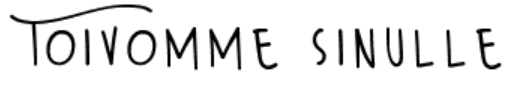 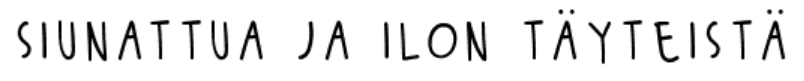 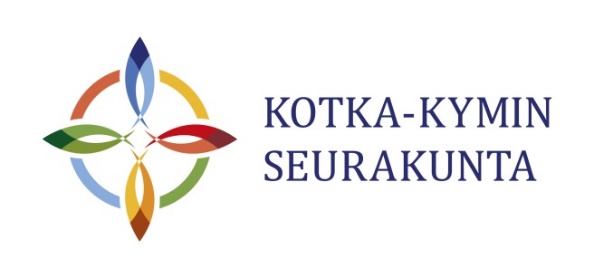 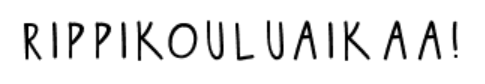 